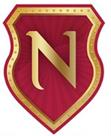 T.C.NİŞANTAŞI ÜNİVERSİTESİLİSANSÜSTÜ EĞİTİM ENSTİTÜSÜYÜKSEK LİSANS TEZİ İÇİNETİK İLKELERE UYGUNLUK FORMUT.C.NİŞANTAŞI ÜNİVERSİTESİLİSANSÜSTÜ EĞİTİM ENSTİTÜSÜYÜKSEK LİSANS TEZİ İÇİNETİK İLKELERE UYGUNLUK FORMU ÖğrencininAdı Soyadı	:		 Öğrenci Numarası	:		 Programı	:		 Danışman Adı Soyadı	:		 Yüksek Lisans Tez Başlığı	:				 ÖğrencininAdı Soyadı	:		 Öğrenci Numarası	:		 Programı	:		 Danışman Adı Soyadı	:		 Yüksek Lisans Tez Başlığı	:				 ÖğrencininAdı Soyadı	:		 Öğrenci Numarası	:		 Programı	:		 Danışman Adı Soyadı	:		 Yüksek Lisans Tez Başlığı	:				T.C.NİŞANTAŞI ÜNİVERSİTESİLİSANSÜSTÜ EĞİTİM ENSTİTÜSÜ MÜDÜRLÜĞÜNEYukarıda bilgileri yer alan öğrencinin hazırlamış olduğu Yüksek Lisans tezinde etik ilkelere uyulmuş olup intihal olarak nitelendirilebilecek ihlallere rastlanmamıştır. Öğrenci başarılı bir biçimde tezini hazırlamış; savunabilmek için gereklilikleri yerine getirmiştir. Gereğini arz ederim. Tez Danışmanı…….……………………………….T.C.NİŞANTAŞI ÜNİVERSİTESİLİSANSÜSTÜ EĞİTİM ENSTİTÜSÜ MÜDÜRLÜĞÜNEYukarıda bilgileri yer alan öğrencinin hazırlamış olduğu Yüksek Lisans tezinde etik ilkelere uyulmuş olup intihal olarak nitelendirilebilecek ihlallere rastlanmamıştır. Öğrenci başarılı bir biçimde tezini hazırlamış; savunabilmek için gereklilikleri yerine getirmiştir. Gereğini arz ederim. Tez Danışmanı…….……………………………….T.C.NİŞANTAŞI ÜNİVERSİTESİLİSANSÜSTÜ EĞİTİM ENSTİTÜSÜ MÜDÜRLÜĞÜNEYukarıda bilgileri yer alan öğrencinin hazırlamış olduğu Yüksek Lisans tezinde etik ilkelere uyulmuş olup intihal olarak nitelendirilebilecek ihlallere rastlanmamıştır. Öğrenci başarılı bir biçimde tezini hazırlamış; savunabilmek için gereklilikleri yerine getirmiştir. Gereğini arz ederim. Tez Danışmanı…….……………………………….İNTİHAL RAPORU SONUCUİNTİHAL RAPORU SONUCUİNTİHAL RAPORU SONUCUKullanılan İntihal ProgramıKullanılan İntihal ProgramıToplam Sayfa Toplam Sayfa Benzerlik OranıBenzerlik OranıKaynakça ve Ekler Hariç Benzerlik OranıKaynakça ve Ekler Hariç Benzerlik OranıONAYONAYONAYAnabilim Dalı Başkanı                                                                        Enstitü MüdürüAnabilim Dalı Başkanı                                                                        Enstitü MüdürüAnabilim Dalı Başkanı                                                                        Enstitü Müdürü